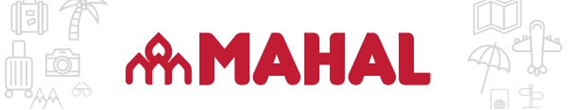 ISLA BORNEO – MALASIAKUALA LUMPUR - KUCHING – KOTA KINABALU – MONTE KINABALU  - SANDAKAN - SUKAU11 díasInicios : martes  DÍA 1 KUALA LUMPUR. Arribo y traslado al hotel.  Alojamiento.DÍA 2 KUALA LUMPUR. Desayuno. A las 9:00 am, salida del hotel para comenzar con su visita por Kuala Lumpur. Comenzaremos por el centro de la ciudad para dirigirnos a los jardines del lago, con paradas en la Mezquita Nacional y la Plaza de la Independencia. Desde allí, tomaremos un corto paseo al Mercado Central, pasando por la convergencia del río Gombak y Klang  hasta Masjid Jamek, uno de los primeros edificios que se erigió en Kuala Lumpur. Dé un paseo por el barrio chino, a bordo del autobús y proceda a Kampung Baru, una zona típica malaya, donde la mayoría de las casas todavía están construidas en la arquitectura tradicional malaya. El viaje continúa hacia KLCC para una gran sesión de fotos de las torres gemelas más altas del mundo.Alojamiento.DÍA 3 KUALA LUMPUR – KUCHING Desayuno. Traslado al aeropuerto. Vuelo a Kuching.A su llegada nos reuniremos con el guía y lo trasladaremos al hotel para el check-in. A las 14.00 hrs, comenzaremos nuestro recorrido por la ciudad de Kuching de Kuching. Este tour incluye una visita al templo Tua Pek Kong, el templo chino más antiguo de Sarawak, construido en 1876. Desde este punto hay una hermosa vista del Fuerte Margarita. Luego pasaremos por la Catedral de San José, la Corte de la Syariah (musulmana) y las casas tradicionales malayas construidas sobre pilotes y la mezquita construida a lo largo de la orilla del río. Veremos la majestuosa Astana, el antiguo palacio de los Rajahs Blancos, ahora la residencia oficial del Gobernador de Sarawak. Nos tomaremos unos minutos de descanso frente al antiguo Palacio de Justicia colonial, con una torre de reloj y un obelisco de granito construido en memoria del segundo rajá blanco, Charles Brooke. El punto culminante del recorrido es una visita al Museo Sarawak, uno de los mejores del sudeste asiático. Terminado el recorrido, regresaremos al hotel. Alojamiento Nota: La visita al Museo Sarawak será reemplazada por el Centro de Historia Natural y Cultura.DÍA 4 KUCHING Desayuno. A las 08.30, salida hacia el Parque Nacional Bako. Un recorrido panorámico nos lleva al pueblo pesquero de Bako. Continúe en bote motorizado durante un crucero de 30 minutos a lo largo de la costa frente al Mar de China Meridional para llegar al Parque Nacional Bako. Por la mañana, camine a lo largo del plan de caminata a través del bosque de manglares y continúe por el sendero Paku para observar la vida silvestre. El almuerzo se servirá en un restaurante local. Después del almuerzo incluido, camine por los senderos para observar la vida silvestre en su entorno natural, incluidos los monos narigudos, los lagartos monitores, los cerdos barbudos, los monos de hoja de plata y más de cien especies de aves. El bosque alberga enormes árboles de selva tropical y varias especies de plantas carnívoras de jarra. Después del recorrido, regrese al embarcadero y luego en bote a Bako Village y traslado al hotel alrededor de las 15.30 hrs.DÍA 5  KUCHING Desayuno. A las 08:00, salida hacia el Centro de Vida Silvestre Semenggoh (a unos 30 minutos de Kuching). Este es el lugar perfecto para ver orangutanes semisalvajes en un entorno natural. Semenggoh Wildlife Center es un centro de rehabilitación que ayuda al orangután a reintegrarse a la naturaleza. Los visitantes pueden estudiar y observar a los orangutanes a distancia y luego dirigirse a una cafetería local para almorzar. A la 1:30 pm, salga de Kuching para un viaje de 1 hora para llegar a Annah Rais, una casa comunal de Bidayuh con aproximadamente 120 familias, ubicada a unos 75 km de la ciudad. El viaje pasa por un paisaje escénico de campos de arroz, plantaciones de caucho, cacao y pimiento que se entremezclan con un exuberante bosque tropical, ríos y cadenas montañosas. Recorra la casa comunal con su guía y observe el estilo de vida relajado de los nativos. Entre las reliquias interesantes aquí se encuentran el "Cañón de la Paz" y varios cráneos humanos de unos 100 años que se guardan en la casa principal "Baruk". Continúe hasta un arroyo cercano para refrescarse y regrese en camioneta al hotel. Resto del día es libre. Alojamiento.NOTA: No se garantiza la presencia de orangutantes.NOTA: Las excursiones en botes e islas son compartidas para minimizar el impacto ambiental de los botes en las frágiles áreas de manglares de Bako.DÍA 6 KUCHING – KOTA KINABALU Desayuno. Traslado al aeropuerto de Kuching para tomar su vuelo hacia Kota Kinabalu. Al llegar nos encontraremos con el guía y nos trasladaremos al hotel para el check-in. A las 6:00 pm, saldremos para un recorrido nocturno de aproximadamente cuatro horas. El recorrido comienza con una búsqueda de gangas en el colorido mercado nocturno, donde aguardan una gran cantidad de baratijas y recuerdos. Luego, disfrutaremos de la vida nocturna de la ciudad desde un mirador en el mirador de Signal Hill. A continuación, cenaremos mientras asistimos a un espectáculo cultural. Después de la cena incluida podremos recorrer las calles de la ciudad antes de regresar al hotel. Alojamiento.DÍA 7 KOTA KINABALU – MONTE KINABALU Desayuno. A las 7.30 am partiremos hacia el Parque Nacional Kinabalu, al que llegaremos en 2 horas y media por carretera. De camino al parque pasaremos por pequeños pueblos y aldeas. Pararemos en el mercado de frutas de Nabalu para un descanso. Luego, visitaremos las aguas termales de Poring. Mientras esté allí, una visita obligada es la pasarela del dosel (41 m) que abarca 157 m de árbol a árbol. Después del almuerzo en un restaurante cercano, continuaremos hacia el Parque Nacional Kinabalu. Experimente uno de los senderos del parque y disfrute de la vista del monte Kinabalu. También visitaremos la Sala de Exposiciones y el Jardín de la Montaña (una de las atracciones más populares del Parque). Posteriormente procederemos al complejo cercano para realizar el check-in. Alojamiento.DÍA 8 MONTE KINABALU – SANDAKAN Desayuno. Alrededor de las 11.00 am saldremos hacia Sandakan a través de las crestas de Crocker Range, a lo largo de hermosos escenarios y pasando por pueblos nativos y plantaciones de palma aceitera. El viaje durará aproximadamente cinco horas. A su llegada a Sandakan, haremos el check-in en el hotel. El resto del día será libre para explorar la zona o simplemente relajarse. Alojamiento.DÍA 9  SANDAKAN – SUKAU Desayuno. A las 8:00 am, nos recogerán en el hotel en Sandakan y nos dirigiremos al Centro de Rehabilitación Sepilok Orang-Utan donde participaremos en la sesión de alimentación, que ocurre a las 10:00 am. Luego, visitaremos el Centro de Conservación del Oso de Borneo. Luego, realizaremos un viaje de 2 horas hasta el embarcadero de Bilit. Al llegar al embarcadero, nos subiremos a un bote y nos dirigiremos a Bilit Rainforest Lodge ubicado en Bilit Village. Se servirá una bebida de bienvenida a su llegada al Bilit Rainforest Lodge en el momento del check-in. ¡Se servirá el almuerzo para repostar y recargar energías! Luego nos subiremos a un crucero por el río Kinabatangan por la noche para descubrir la vida silvestre a lo largo del río, donde tendremos la oportunidad de ver el mono narigudo, especies de aves raras de Borneo, ¡y tal vez incluso elefantes pigmeos! La cena estará lista por la noche después de su crucero por el río. Después de la cena incluida tiempo libre. Alojamiento. DÍA 10 SUKAU Desayuno. Crucero por el río temprano en la mañana a lo largo del río Kinabatangan en busca de más vida silvestre endémica de Borneo o caminata por la jungla en el lago Oxbow para ver una variedad de especies de aves. Después de pasar la mañana observando la vida silvestre, será el momento de repostar y recargar energías con un rico desayuno. Tiempo libre y fácil para usted hasta la hora del almuerzo incluido. Es hora de emprender otro crucero por el río Kinabatangan en busca de una variedad de vida silvestre. Después del crucero por el río, la cena se servirá en el comedor. Después de un día completo, será el momento de relajarse antes de dormir bien en el Bilit Rainforest Lodge.DÍA 11 SUKAU – SANDAKAN – KUALA LUMPUR Desayuno. Check out. Traslado al aeropuerto y salida en vuelo hacia Kuala Lumpur. Arribo. Fin de los servicios.  HOTELES COTIZADOS O SIMILARESCIUDAD		HOTELKuala Lumpur		Cosmo Kuching		Abell Kota Kinabalu		GayaParque Kinabalu 	Celyn ResortSandakan		Sandakan StyleSukau			Bilit Rainforest LodgeNUESTROS SERVICIOSTraslados de ida y vuelta al aeropuerto con chofer/guía de habla inglesa.Excursiones y traslados con vehículos con aire acondicionado.Todas las entradas a los sitios mencionados en el itinerarioGuía de habla hispana para excursiones.Alojamiento con desayuno en: kuala Lumpur 2 noches, Kuching 3 noches,  Kota Kinabalu 1 noche, Monte Kinabalu 1 noche, Sandakan 1 noche, Sukau 2 nochesComidas como se especifica en el itinerario.Vuelos en clase económica: Kuala Lumpur / Kuching / Kota Kinabalu // Sandakan / Kuala Lumpur. Sujeto a cambio y disponibilidad. Reserva y emisión en destino. PRECIOS POR PERSONA EN DOLARES – SERVICIOS TERRESTRES – MINIMO 2 PERSONAS. VIGENCIA DEL 01 ENERO AL 31 MARZO 2024. VER FECHA CON SUPLEMENTO. Base doble		USD	2.770.-Suplemento single	USD	   775.-Suplemento Enero 2024Doble			USD	  160.- NotasSugerencias para llevar: zapatos cómodos para caminar, impermeable, repelente de insectos, ropa de baño, sandalias o pantuflas, protector solar, sombrero, linterna, equipaje de mano pequeño o mochila.Tenga en cuenta que se requieren los datos del pasaporte de los pasajeros 18 días hábiles antes de la llegada para obtener los permisos de acceso.Todas las clasificaciones de los hoteles están determinadas de acuerdo con las autoridades locales.Horario de entrada: 13:00 o 14:00 /  horario de salida: 11:00 o 12:00En caso de traslados entre las 23.00hs y las 08.00hs hay un recargo de USD 45.- por traslado base 2 personas. No se incluye el impuesto turístico de RM 10 ( USD 2.5 aprox.)  por habitación y por noche pagaderos en destino.Las tarifas no incluyen IVA 2.3%, gastos de reserva USD 25 ni gasto bancario 1.45%Las tarifas no incluyen imp PAIS 30% ni RG 4815 2020 y modificatorias 30%Tarifas sujetas a modificación. 